AdventsAn Introduction to English Poets and Poetry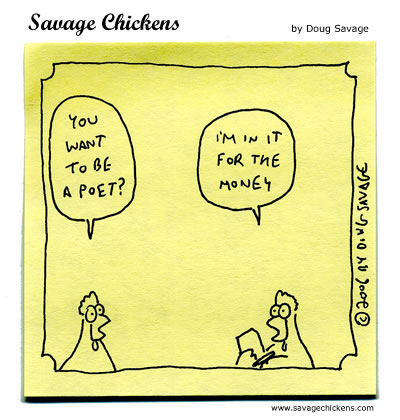 InstructorSamantha Berstlersberstler@college.harvard.eduCandidate for A.B. in English,Harvard UniversityA poem conveys not a message so much as the provenance of a message, an advent of sense. Thomas Harrison FormatEach class will be divided into a “critical” and “creative” half.  During the critical portion of the class, we will read and analyze a wide varietyof poetry from diverse historical moments and theoretical schools.  During the creative part of the class, we will focus on building poetic technique and crafting strong poems through workshop-style critique.Week 1:What is poetry?  What is genre?  What is a prose poem?Workshop: free-writing, word-generating exercises, finding “energy” in word juxtapositionWeek 2: Anglo-Saxon England (West Saxon Poetry)“The Wanderer”; “The Seafarer”Workshop: using alliteration, anaphora; stretching the metaphorWeek 3: The Renaissance“Sonnet 18” (Shakespeare); “The Flea” (Donne); “The Passionate Shepherd to His Love” (Marlowe)Workshop:  the line and the stanza; form; the limits of rhythm and meterWeek 4:Romanticism“Ode to a Grecian Urn” (Keats); “To a Skylark” (Shelley); “She Walks in Beauty” (Byron)Workshop:  Romanticism in contemporary poetry (and its dangers)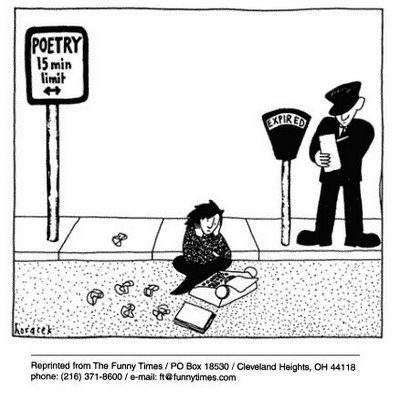 Week 5:The First World War“Everyone Sang” (Sassoon); “Greater Love” (Owen); “Dulce et Decorum Est” (Owen)Workshop: narrative poetry; witness poetryWeek 6:Modernism“The Love Song of Alfred J. Prufrock” (Eliot)Workshop:  how to reviseWeek 7: Contemporary PoetryBring in one poem from a major literary magazine (many major literary magazines are online)Workshop: open prompt Week 8:Bring in one poem by a famous poet and one of your own poems 